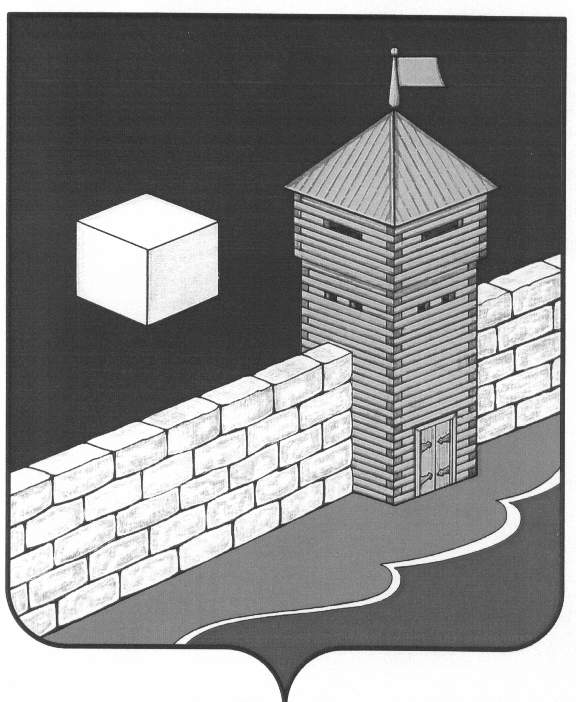 АДМИНИСТРАЦИЯ ПИСКЛОВСКОГО СЕЛЬСКОГО ПОСЕЛЕНИЯПОСТАНОВЛЕНИЕ456579 с. Писклово Еткульского района Челябинской области ул. Советская д.3ОГРН 107401636052  ИНН 7430000397  КПП 743001001«_20_» ___декабря_ 2016 года №43Об утверждении схемы теплоснабженияПискловского  сельского   поселения  напериод до 2027 года    В целях урегулирования правовых , экономических отношений, возникающих в связи с производством, передачей, потреблением тепловой энергии, тепловой мощности, теплоносителя с использованием систем  теплоснабжения и в целях исполнения требований Федерального закона от 27.07.2010 г. №190-ФЗ «О теплоснабжении»администрация Пискловского сельского поселения ПОСТАНОВЛЯЕТ:Утвердить схему теплоснабжения Пискловского сельского поселения Еткульского муниципального района Челябинской области на период до 2027 года (Приложение №1).Администрации Пискловского сельского поселения, совместно с управлением строительства и архитектуры администрации Еткульского муниципального района, при разработке проектов планировки, межевания территорий поселения учитывать схему  теплоснабжения.Глава Пискловскогосельского поселения                                                                Н.Н. ДавыдоваПриложение №1           Пискловское сельское поселение входит в состав Еткульского района и расположено в восточной части Челябинской области. Площадь муниципального образования: Пискловское поселение составляет 21550га. Численность населения поселения  816 человек, в том числе Писклово – 647 человек, Кораблево – 169.  В состав сельского поселения входят два населенных пункта- с. Писклово и д. Кораблево. Климат поселения имеет континентальный характер выражающийся продолжительной холодной зимой, относительно коротким летом и непродолжительными периодами межсезонья. Абсолютный максимум температур зафиксирован в июле и доходит до 40 градусов, абсолютный минимум -45 градусов отмечается в январе. Среднегодовое количество осадков составляет 496мм.Осадки выпадают в большим количеством в теплый период года и составляет 69% от годовой суммы. Среднемесячные суммы осадков увеличиваются с марта месяца и достигают максимума в июле, затем до конца года уменьшаются. Среднемесячные скорости ветра колеблется незначительно и составляет 3,8-5,2 м\с.           В селе Писклово 250 домовладений, из них 50 домовладений отапливается углём и 200 – дровами; в деревне Кораблево 82 домовладения, из них 10  - отапливаются углём, а 72 – дровами. В Пискловском сельском поселения дома в большинстве своем деревянные (272). Отапливаемая площадь по поселению составляет15,5 тысяч квадратных метров.          Для нужд отопления индивидуальных жилых домов  расходуется 800м3 древесины и 300т каменного угля в год. Талоны на уголь приобретаются в гортопсбыте города Челябинска, а  древесина для нужд отопления отпускается в Каратабанском  лесничестве.          В муниципальном образовании  есть бюджетные учреждения(школа, детский сад, ФАП, клуб), которые имеют электрическое отопление.          На территории поселения не планируется строительство новых бюджетных учреждений, домов частного сектора, объектов агропромышленного комплекса, поэтому строительство котельной и сетей теплоснабжения экономически нецелесообразно. По этой же причине  Пискловское сельское поселение не газифицировано, хотя проектно-сметная документация изготовлена и прошла экспертизу. 